Ex 3                           A2                                     Shopping 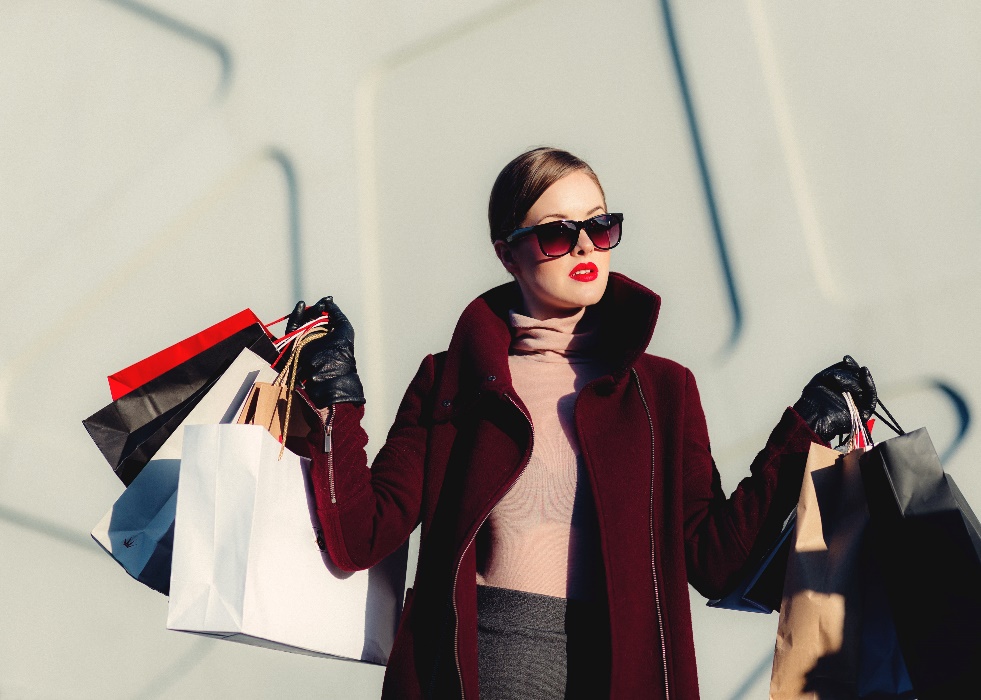                             At a clothes shopFill in the gaps with the missing words.Shop assistant: Hello! Can I -------- you?Customer: Yes please! Have you got this T-shirt in --------?Shop assistant: What -------- are you? Customer: ------------Shop assistant: Here! -------- this one on!   Shop assistant: Does it -------- you? Customer: Yes! It’s perfect, I will ----------it.KeyShop assistant: Hello! Can I help you?Customer: Yes please! Have you got this T-shirt in red?Shop assistant: What size are you? Customer: MediumShop assistant: Here! Try this one on!   Shop assistant: Does it fit you? Customer: Yes! It’s perfect, I will take it.Name: ____________________________    Surname: ____________________________    Nber: ____   Grade/Class: _____Name: ____________________________    Surname: ____________________________    Nber: ____   Grade/Class: _____Name: ____________________________    Surname: ____________________________    Nber: ____   Grade/Class: _____Assessment: _____________________________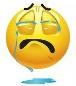 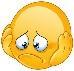 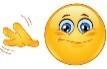 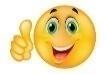 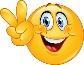 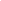 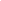 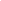 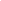 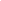 Date: ___________________________________________________    Date: ___________________________________________________    Assessment: _____________________________Teacher’s signature:___________________________Parent’s signature:___________________________Help/ red/ take/ try/ medium/fit